КАЛЕНДАРЬ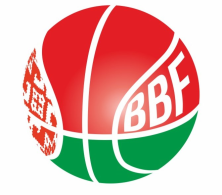 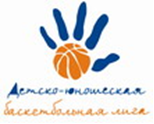 XXIII Детско-юношеской баскетбольной лиги - «Слодыч»I тур - девушки 2007-2008 гг.р. Дивизион 129-30 января 2021г., г. Минск, ул. Стадионная 3Команды – участницы:29 января 2021 (пятница)30 января 2021 (суббота)Главный судья тура   Гапонова Светлана ВикторовнаУ "СДЮШОР по баскетболу ЕПО холдинга "Горизонт"-1 (Малашко)ГОЦОР по игровым видам спортаУ "СДЮШОР по баскетболу ЕПО холдинга "Горизонт"-2 (Гапонова)ЦОР «Виктория»ОСП СДЮШОР №7 БК "Принеманье"-2 (Скробко)«Речицкая СДЮШОР №1»ВремяматчаНазвание командысчётНазвание команды12.00У "СДЮШОР по баскетболу ЕПО холдинга "Горизонт"-1 (МалашкоГОЦОР по игровым видам спорта13.20У "СДЮШОР по баскетболу ЕПО холдинга "Горизонт"-2 (Гапонова)ЦОР «Виктория»14.40ГОЦОР по игровым видам спортаОСП СДЮШОР №7 БК "Принеманье"-2 16.00ЦОР «Виктория»У "СДЮШОР по баскетболу ЕПО холдинга "Горизонт"-1ВремяматчаНазвание командысчётНазвание команды12.00«Речицкая СДЮШОР №1»ОСП СДЮШОР №7 БК "Принеманье"-213.20ГОЦОР по игровым видам спортаУ "СДЮШОР по баскетболу ЕПО холдинга "Горизонт"-214.40У "СДЮШОР по баскетболу ЕПО холдинга "Горизонт"-1«Речицкая СДЮШОР №1»16.00ОСП СДЮШОР №7 БК "Принеманье"-2У "СДЮШОР по баскетболу ЕПО холдинга "Горизонт"-2